СОГЛАШЕНИЕо совместной деятельности по реализации мероприятий государственной программы Российской Федерации «Развитие Образования» на 2013-2020 годы в рамках деятельности федеральной стажировочной площадки по направлению «Повышение качества образования в школах с низкими результатами обучения и в школах, функционирующих в неблагоприятных социальных условиях, путем реализации региональных проектов и распространение их результатов в 2020 году»г. Хабаровск                                                                            «31» марта 2020г.Краевое государственное бюджетное образовательное учреждение дополнительного профессионального образования «Хабаровский краевой институт развития образования», именуемое в дальнейшем «Федеральная стажировочная площадка» (ФСП), в лице ректора Мельниковой Татьяны Валентиновны, действующего на основании Устава с одной стороны и Администрация Ульчского  муниципального района, в лице комитета по образованию  администрации Ульчского  муниципального района, именуемое в дальнейшем «Комитет по образованию», в лице председателя  комитета  Криксина Романа Николаевича, действующего на основании Положения о  комитете по   образованию администрации Ульчского муниципального района Хабаровского края,  со второй  стороны  и Муниципальное бюджетное общеобразовательное учреждение средняя общеобразовательная школа имени Героя Советского Союза Г.И. Хетагурова Мариинского сельского поселения Ульчского муниципального района Хабаровского края, именуемое в дальнейшем  «Участник проекта», в лице директора  Ядриной Виктории Анатольевны, действующего на основании Устава, с третьей стороны, далее вместе именуемые «Стороны», принимая во внимание следующие нормативные документы:-распоряжение министерства образования и науки Хабаровского края № 221 от 28.02.2020 г. «О деятельности федеральной стажировочной площадки по реализации мероприятия по повышению качества образования в школах с низкими результатами обучения и в школах, функционирующих в неблагоприятных социальных условиях, путем реализации региональных проектов и распространение их результатов в 2020 году» в рамках государственной программы Российской Федерации «Развитие образования» заключили настоящее Соглашение о нижеследующем:Предмет СоглашенияПредметом настоящего Соглашения является реализация мероприятий по направлению «Повышение качества образования в школах с низкими результатами обучения и в школах, функционирующих в неблагоприятных социальных условиях, путем реализации региональных проектов и распространение их результатов   в 2020 году» (далее – Проект). Обязанности СторонОбязанности федеральной стажировочной площадки (ФСП)Осуществлять координацию деятельности Участника проекта по направлению «Повышение качества образования в школах с низкими результатами обучения и в школах, функционирующих в неблагоприятных социальных условиях, путем реализации региональных проектов и распространение их результатов».Оказывать Участнику проекта методическое, консультационно-техническое содействие, предоставлять необходимую информацию и разработанные в Проекте учебно-методические материалы.Разработать    и реализовать программы поддержки Участника проекта.Корректировать   и проводить экспертизу планов-программ повышения качества образования Участника проекта на основе кластерной модели.Разработать входную (углубленную) диагностику промежуточного, итогового мониторинга результативности программ улучшения результатов обучения.Провести у Участника   проекта  мониторинг качества результатов обучения, преподавания, управления и школьной среды, мониторинг изменений и результативности программ улучшения результатов обучения.Предоставить Участнику проекта аналитические данные по результатам федеральных и региональных мониторингов.Разработать программу стажировочных курсов на базе образовательных организаций - центров трансфера технологий для руководителя и методической команды Участника проекта по проектированию и реализации программы поддержки.Провести курсы повышения квалификации методической команды Участника   проекта.Провести не менее четырех семинаров по обмену опытом между общеобразовательными организациями по тематике Проекта, не менее одного межрегионального семинара с участием представителей других субъектов Российской Федерации по распространению и внедрению в субъектах Российской Федерации моделей и механизмов финансовой и методической поддержки ШНРО и ШНСУ.Обязанности Комитета по образованиюНаправлять специалистов комитета по образованию и членов методической команды Участника проекта для участия в краевых модельных семинарах, проводимых федеральной стажировочной площадкой.Оказывать содействие ФСП и Участнику проекта в организации и проведении мероприятий по Проекту в Хабаровском крае. Осуществить контроль за заключением партнерских договоров по сетевому взаимодействию между Участником проекта и общеобразовательными организациями, имеющими условия для оказания консультационной, методической, организационной и иной поддержки, а также, демонстрирующих высокие результаты обучения.Обязанности Участника проектаОбеспечивать деятельность ФСП по мероприятию «Повышение качества образования в школах с низкими результатами обучения и в школах, функционирующих в неблагоприятных социальных условиях, путем реализации региональных проектов и распространение их результатов» согласно Техническому заданию (Приложение 1).Обеспечивать своевременное предоставление аналитических и отчетных материалов в соответствии с обязательствами Участника проекта по отчетности (Приложение 2).Срок действия СоглашенияНастоящее Соглашение вступает в силу со дня его подписания Сторонами.Настоящее Соглашение заканчивает действие после выполнения всех обязательств до окончания реализации Проекта.Настоящее Соглашение может быть расторгнуто досрочно по согласованию Сторон на основе письменного соглашения и в соответствии с п. 5.1. настоящего Соглашения.Ответственность сторонСтороны обязуются незамедлительно информировать друг друга об обстоятельствах, препятствующих достижению целей и задач Проекта в Хабаровском крае и выполнению обязательств, вытекающих из настоящего Соглашения.Если со стороны Участника проекта произошел случай невыполнения и/или ненадлежащего исполнения каких-либо обязательств, предусмотренных настоящим Соглашением, и если невыполнение и/или ненадлежащее исполнение продолжается в течение 30 дней со дня письменного извещения федеральной стажировочной площадки о необходимости устранения невыполнения и/или ненадлежащего исполнения этих обязательств, в любой последующий момент времени в течение продолжения такого невыполнения и/или ненадлежащего исполнения федеральная стажировочная площадка вправе проводить переговоры с управлением образования о мерах, направленных на устранение причин, приведших к неисполнению обязательств по настоящему Соглашению, вплоть до расторжения настоящего Соглашения.Прочие условияВсе уведомления или запросы между Сторонами по-настоящему Соглашению должны осуществляться в письменном виде по адресам, указанным в настоящем Соглашении. В случае изменения своего адреса, реквизитов банковских счетов и платежных реквизитов, а также юридического статуса Стороны обязуются извещать друг друга о таких изменениях в течение 15-ти рабочих дней.Все изменения и дополнения к настоящему Соглашению действительны в случае, если они совершены в письменной форме и подписаны уполномоченными представителями Сторон.Все приложения, изменения и дополнения к настоящему Соглашению составляют его неотъемлемую часть.Настоящее Соглашение составлено в 3-х экземплярах, имеющих одинаковую юридическую силу, по одному для каждой из Сторон.ПриложенияПриложение 1. Техническое задание.Приложение 2. Формы отчетности                            Адреса и реквизиты сторон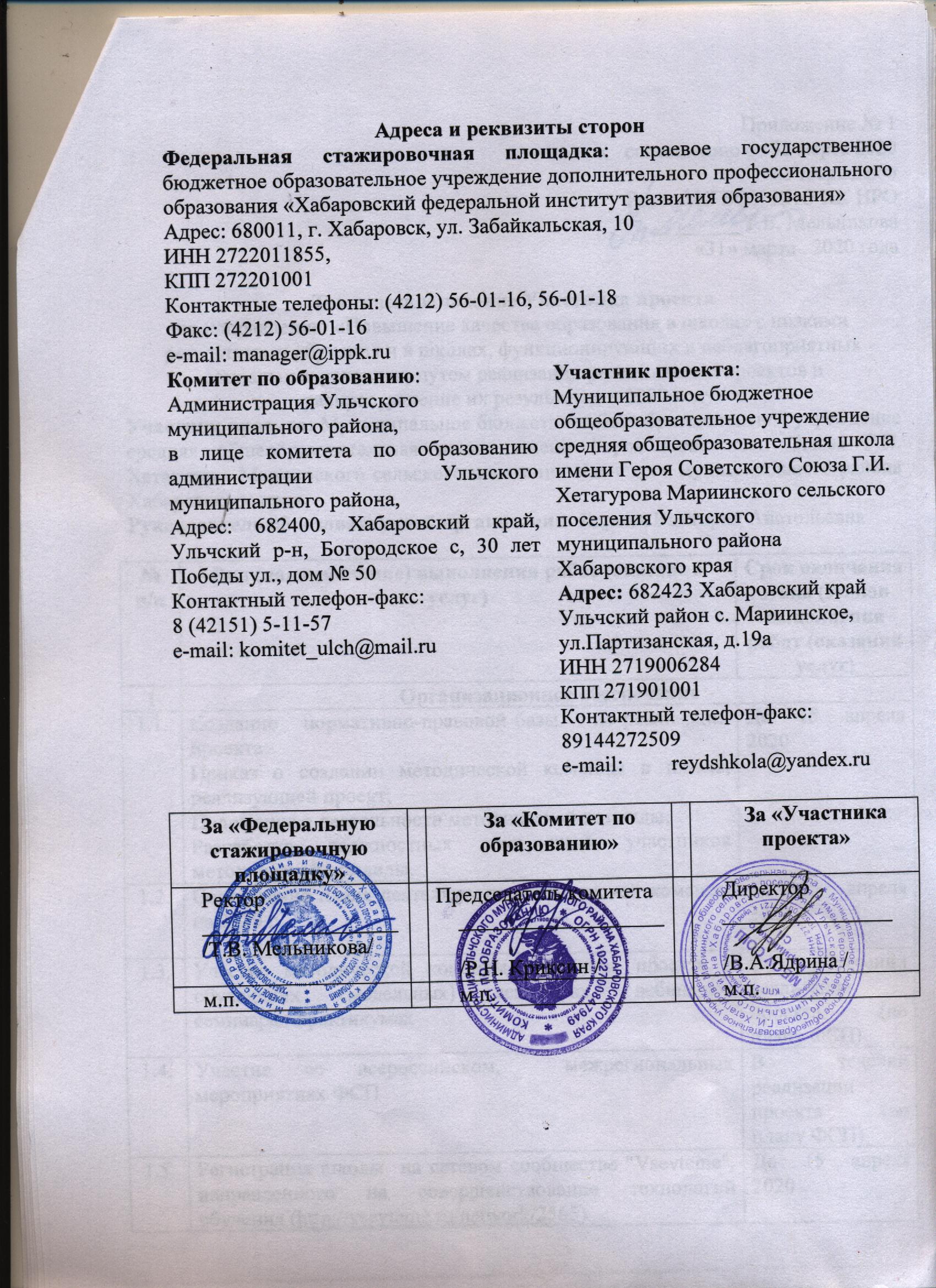 Федеральная стажировочная площадка: краевое государственное бюджетное образовательное учреждение дополнительного профессионального образования «Хабаровский федеральной институт развития образования»Адрес: 680011, г. Хабаровск, ул. Забайкальская, 10ИНН 2722011855, КПП 272201001 Контактные телефоны: (4212) 56-01-16, 56-01-18Факс: (4212) 56-01-16e-mail: manager@ippk.ruФедеральная стажировочная площадка: краевое государственное бюджетное образовательное учреждение дополнительного профессионального образования «Хабаровский федеральной институт развития образования»Адрес: 680011, г. Хабаровск, ул. Забайкальская, 10ИНН 2722011855, КПП 272201001 Контактные телефоны: (4212) 56-01-16, 56-01-18Факс: (4212) 56-01-16e-mail: manager@ippk.ruУправление образования: Администрация Ульчскогомуниципального района,в лице комитета по образованию  администрации  Ульчского муниципального района,Адрес: 682400, Хабаровский край, Ульчский р-н, Богородское с, 30 лет Победы ул., дом № 50Контактный телефон-факс: 8 (42151) 5-11-57	e-mail: komitet_ulch@mail.ruУчастник проекта:Муниципальное бюджетное общеобразовательное учреждение средняя общеобразовательная школа имени Героя Советского Союза Г.И. Хетагурова Мариинского сельского поселения Ульчского муниципального района Хабаровского краяАдрес: 682423 Хабаровский край Ульчский район с. Мариинское, ул.Партизанская, д.19аИНН 2719006284КПП 271901001Контактный телефон-факс:  89144272509 e-mail: 	reydshkola@yandex.ruЗа «Федеральную стажировочную площадку»За «Комитет по образованию»За «Участника проекта»Ректор__________________ /Т.В. Мельникова/Начальник управления___________________ /Р.Н. Криксин /Директор________________/В.А.Ядрина /м.п.м.п.м.п.